Célkitűzéseink, kiemelt feladataink:A tanulók környezettudatos magatartásának, életmódjának kialakítása – bevonva ebbe a családi környezetet isHagyományápolásA közvetlen környezet értékeinek megőrzésébe, gyarapításába való bekapcsolódásA természet tiszteletére nevelés, felelősség a környezetünk iránt, környezetvédelmi jeles napokhoz kapcsolódás, projektek segítségével a Takarítási világnap, az Európai autómentes nap, az Állatok világnapja, a Víz világnapja, a Föld napja és a Madarak, fák napja,A környezeti károk megelőzésére való törekvés szemléletük részévé váljonEnergiatakarékosságra való nevelésA megújuló energiaforrások megismerése, ennek használatára való buzdításA fogyasztás és a környezet közötti szoros kapcsolat kölcsönhatás-elvének a megértetéseA környezetszennyezés veszélyeire való figyelemfelhívás, ennek tudatosításaA mikro- és makrokörnyezetben végzett aktív munka során hívják fel a figyelmet a környezetkárosító anyagok használatának elkerüléséreA fenntarthatóság pedagógiáját úgy alkalmazzuk, hogy tanulóink környezettudatos gondolkodása, egészséges életmódja hatást gyakoroljon a környezetükreSzoros együttműködést szeretnénk kötni civil szervezettel, szülői házzal, társadalmi szervezetekkel, természetvédelmi igazgatóságokkal, hogy tanulóink gondolkodását ennek függvényében is formálhassuk, alakíthassukCélunk, hogy a gyermekek megőrizzék környezetük szépségét, értékeit, ezt örökül hagyva utódaikraA tanév feladatai, felelősök, határidők:Folyamatos feladataink:Szelektív hulladékgyűjtés megvalósításaKertfenntartás, kertgondozás: gyomirtás, öntözésParkgondozásGondnokság keretében a zeleméri csonkatorony időszakos gondozása, az oda vezető út szeméttől való megtisztításaKörnyezet- és természettudatosságra nevelésA szabadidős programok szervezése során szabad levegőn történő séta, játék, sportTúrázások a környék erdeiben, illetve a természetvédelmi területekreAz energiafelhasználás folyamatos ellenőrzése (csapok, WC tartályok meghibásodásának azonnali jelentése, javítása) tanulók fogyasztói tudatosságra nevelése.Az Öko munkacsoport tagjai:Az Öko munkacsoport tagjai:Varga EditintézményvezetőKertészné Magyar Juditintézményvezető - helyettesSzabó Antalfelsős munkaközösség – vezető, ökoiskolai munkacsoport - vezetőSzabóné Balogh Évaalsós munkaközösség - vezetőBölcskeiné Derzsényi Zsuzsa JuliannaGelsi TündeBoros-Tóth ÁgnesVarga Eszter MáriaHegedüsné Sóvágó KrisztinaCsige EleonóraJuhász LászlóDÖK - vezetőJuhászné Papp ÉvaNagyné Oláh ÁgnesKulcsárné Kövér EdinaKerek BalázsDebreceni Ibolya Magdolna iskolatitkár biológus-ökológusFeladatFelelősHatáridőA tanév munkatervének előkészítéseSzabó Antal2022. szeptember 13.A faliújság, tantermek, folyosók évszaknak megfelelő dekorációjaOsztályfőnökök2022. szeptembertől 2023. júniusig„Szeresd a várost” futóversenyKerek BalázsBoros Tóth Ágnes2022. szeptember 11.Őszi kerti munkák az iskolakertben (komposztálás folyamatosan)Szabó Antal2022. szeptember-novemberHagyományörző őszi délután-osztályonként “Tök jó szüreti nap!”Helyi közösségi nap szülők bevonásávalHegedűsné Sóvágó Krisztinaminden pedagógus2022. október. 26.Állatvédelmi témahét Állatbarát Általános Iskola cím ismételt megpályázásaDebreceni Ibolya Magdolna osztályfőnökök2022. december 5-9.Az év élőlényeinek megismerése, feldolgozása komplex módon  (szövegértés, illusztráció, kiselőadások készítése )PedagógusokFolyamatosEgészségnevelési délután     (osztályonként)Gelsi Tünde 2023. január 16.Természettudományos vetélkedő Szabó Antal2023. január Ökoiskolai hét - Fenntarthatósági témahétSzabó Antalminden pedagógus2023. április 24-28.Évelőnövényes park folyamatos gondozása az iskola területénKulcsárné Kövér EdinaFolyamatosSzemétszedési akció meghirdetése osztályonként az iskola területén, illetve az iskola környezetébenTeSzedd! mozgalomban való részvételSzabó AntalFolyamatosA könyvtárban könyvsarok működtetése, bővítése az öko témakörbenVarga EditFolyamatos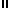 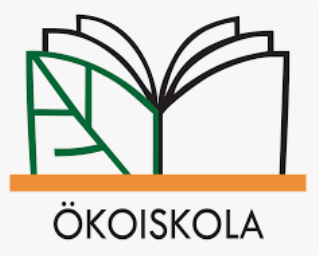 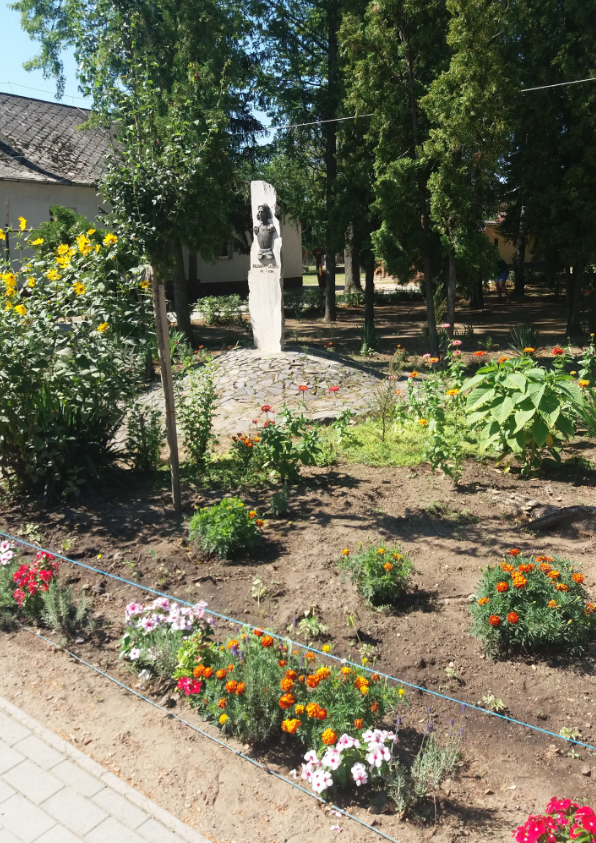 